1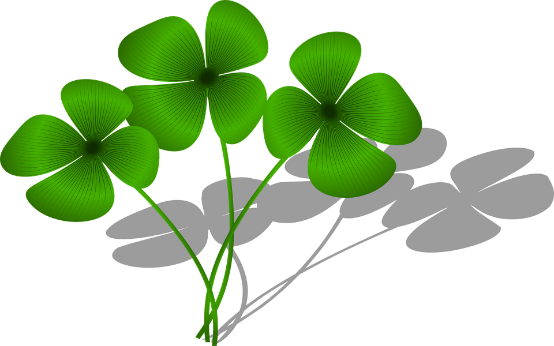 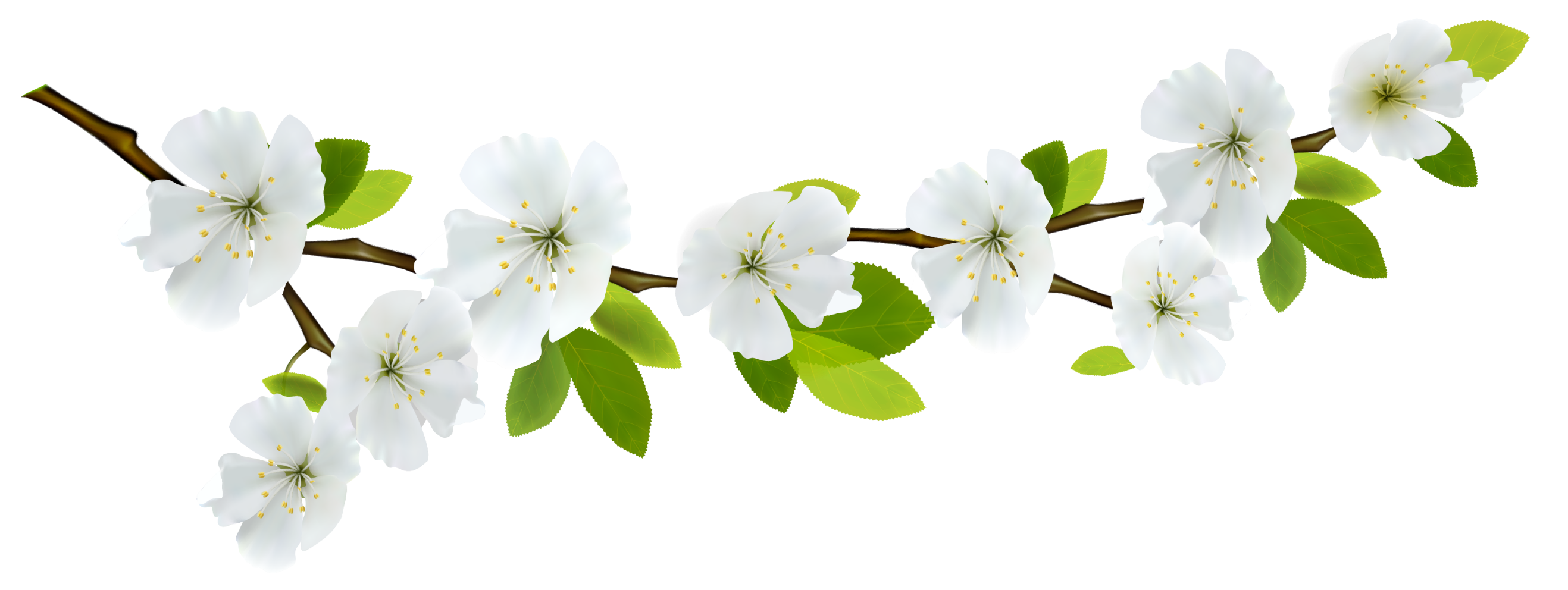 